ANKIETA UCZESTNIKAIMIĘ I NAZWISKO: ………………………………………………………………………….......STUDENT / DOKTORANT/ADIUNKT: ………………………………………..........ADRES PRYWATNY, TELEFON, E-MAIL..………………………………………………………………………………………….............................………………………………………………………………………………………….............................…………………………………………………………………………………………...UCZELNIA, INSTYTUT, ADRES, TELEFON, E-MAIL: ..………………………………………………………………………………………….....................…………………………………………………………………………………………...................5. TEMAT REFERATU: ..…………………………………………………………………………………………................... ..…………………………………………………………………………………………...................DANE DO FAKTURY:..…………………………………………………………………………………………................... ..………………………………………………………………………………………….....................…………………………………………………………………………………………...................REZERWACJA NOCLEGÓW W OBRZYCKU (40 zł/os.)Wpisać: TAK/NIE (przy TAK podać ilość) ………………………………………………………………….REZERWACJA POSIŁKÓW – śniadanie  i obiad (8.12; koszt 60zł)Wpisać: TAK/NIE Termin zgłaszania uczestnictwa mija 11 listopada 2017 r.VIII KONFERENCJA MŁODYCH NAUKOWCÓWKULTURY WSCHODNIOSŁOWIAŃSKIE – OBLICZA I DIALOG7-8 grudnia 2017 roku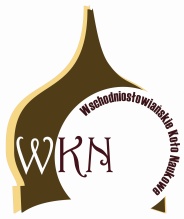 